Thanksgiving Food Drive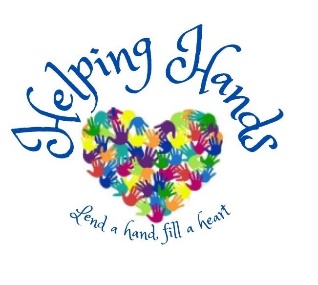 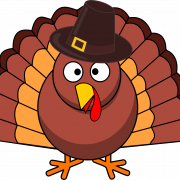 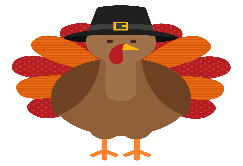 Drop off Locations:Your Name or team, troop, group hereYour Name or team, troop, group here	GroceryBaby Food	Bag of Potatoes	Bag Stuffing.	Baked Beans, Kidney Beans, Etc. 	Biscuit or Roll Mix	Bottle of Apple Cider	CAKE MIX	Canned Cranberry Sauce	Canned Fruit, Juices, And Soups	Canned Meats or Dinners	Cans of Vegetables (Carrots, Peas, Potatoes, Etc.)	Carnation Good Start Baby Formula 	Cereal	Coffee / Tea / Sugar	Cookies, Crackers, Snacks 	Grape Jelly and Peanut Butter	Instant Potatoes, Rice, Or Pasta	Jar of turkey gravy	Jell-O Or Pudding	Macaroni and Cheese	MILK	Mixes (Hamburger Helper, Etc.)	Muffin, Biscuits, And Pancake MixesPaper plates, napkins, cups	Paper Products (Toilet Paper)	PASTA	PASTA SAUCE	Personal Hygiene Products	Pie Crust and pie filling	Powdered Milk	Prepared Tomato Sauce (Cans Only)	Salt, pepper, herbs, spices Sugar, Ketchup, Mayo, Mustard, Salad Dressing, Cooking Oil	SODATea, Instant Coffee, Hot Chocolate	Tuna Fish	Vegetables, (Potatoes, Yams, Onions, Squash, Carrots)	Home & Cleanliness	Toilet paper, Paper Towels, Cleaners  Can opener, stock pot, disposable aluminum trays, storage containers, Ziploc bags.	Scissors, tweezers, nail clippers, razor 11/21 – Three days only TEXTILE donations- Holiday table linens, aprons, dish cloths, cloth napkins, towels, pot holderHealth & Hygiene	Bars Of Soap, hand soap, Shampoo	Diapers and Pull Ups, wipes, ointment, powder	Razors, shaving cream	Comb, brush, pic	Socks & underwear 	Deodorant 	Feminine Hygiene products	Towels, washcloths 	Powders, lotions, nail polish, nail polish remover	Laundry Detergent (Regular Size) Laundry bags	Travel-size packets of toiletries	Antibiotic wipes, hydrogen peroxide, cotton balls	Antiseptic creamPerishable Items	Turkey or Ham	Milk, half and half, eggs, butter	Desserts, apple pies, cookies**Fresh Turkey, Ham and perishable food donations to be delivered on November 16 or 23 for distribution to participant families.